附件：上海建桥学院办事指南上海建桥学院办事指南A10004学生退、休学结算事项服务指南学生退、休学结算事项服务指南学生办事学生退、休学结算事项服务指南学生退、休学结算事项服务指南办事项目描述办事项目描述办事项目描述上海建桥学院学生退、休学结算事项上海建桥学院学生退、休学结算事项上海建桥学院学生退、休学结算事项办事机构办事机构办事机构机构名称：财务处办事地点：事务中心115室办事地点：事务中心115室接待时间：工作日，每周一至周五上午8:30-11:30，下午13:00-16:00接待时间：工作日，每周一至周五上午8:30-11:30，下午13:00-16:00接待时间：工作日，每周一至周五上午8:30-11:30，下午13:00-16:00办理形式：本人现场办理或委托办理咨询电话：58137881咨询电话：58137881受理人员：王静受理人工号：08073受理人工号：08073办理对象与资格办理对象与资格办理对象与资格全日制本、专科在籍学生，学生家长，教师全日制本、专科在籍学生，学生家长，教师全日制本、专科在籍学生，学生家长，教师携带材料及表格携带材料及表格携带材料及表格1、已办好签字审批手续的《上海建桥学院退学结算单》或《上海建桥学院休学结算单》及《上海建桥学院学生离校手续流程表》；2、 办理退、休学学生的建设银行卡。1、已办好签字审批手续的《上海建桥学院退学结算单》或《上海建桥学院休学结算单》及《上海建桥学院学生离校手续流程表》；2、 办理退、休学学生的建设银行卡。1、已办好签字审批手续的《上海建桥学院退学结算单》或《上海建桥学院休学结算单》及《上海建桥学院学生离校手续流程表》；2、 办理退、休学学生的建设银行卡。办理程序及期限办理程序及期限办理程序及期限办理程序：1、申办人从建桥学院官网的财务处下载专区里下载《上海建桥学院退休学结算单》（以下简称结算单），填写完整正确后，经各部门审核签字，再交至财务处；2、财务人员查询退、休学学生的缴费情况，并结算学费，具体费用将列示在结算单上；3、申办人确认费用后，在结算单上留下学生建设银行卡号，并在结算单右下角处确认签字；4、所退费用将于一周内转账至学生银行卡上。办理期限：一周内办理程序：1、申办人从建桥学院官网的财务处下载专区里下载《上海建桥学院退休学结算单》（以下简称结算单），填写完整正确后，经各部门审核签字，再交至财务处；2、财务人员查询退、休学学生的缴费情况，并结算学费，具体费用将列示在结算单上；3、申办人确认费用后，在结算单上留下学生建设银行卡号，并在结算单右下角处确认签字；4、所退费用将于一周内转账至学生银行卡上。办理期限：一周内办理程序：1、申办人从建桥学院官网的财务处下载专区里下载《上海建桥学院退休学结算单》（以下简称结算单），填写完整正确后，经各部门审核签字，再交至财务处；2、财务人员查询退、休学学生的缴费情况，并结算学费，具体费用将列示在结算单上；3、申办人确认费用后，在结算单上留下学生建设银行卡号，并在结算单右下角处确认签字；4、所退费用将于一周内转账至学生银行卡上。办理期限：一周内收费标准及依据收费标准及依据收费标准及依据不收费不收费不收费办理依据办理依据办理依据查询方式查询方式查询方式查询电话：58137881或申办人至事务中心115室查询。查询电话：58137881或申办人至事务中心115室查询。查询电话：58137881或申办人至事务中心115室查询。投诉监督投诉监督投诉监督办事机构投诉电话：38128251学校规范办事服务监督电话：58137893办事机构投诉电话：38128251学校规范办事服务监督电话：58137893办事机构投诉电话：38128251学校规范办事服务监督电话：58137893办事指南编号：A10004       初次制订时间：2011-12-19，最近一次修订：2016-3-30办事指南编号：A10004       初次制订时间：2011-12-19，最近一次修订：2016-3-30办事指南编号：A10004       初次制订时间：2011-12-19，最近一次修订：2016-3-30办事流程图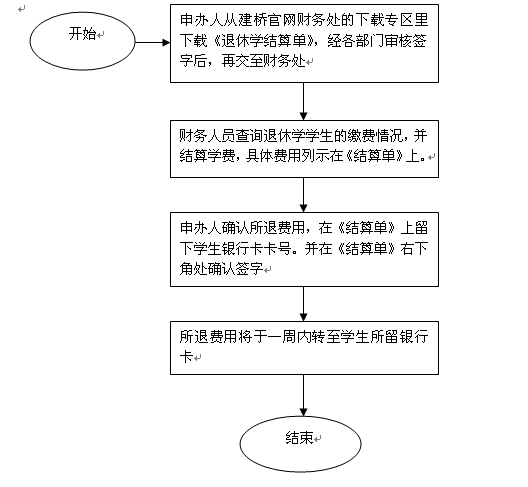 对办事流程不清楚的，可拨打咨询电话咨询。